II. Soziale oder gesellschaftliche Ziele der Straßenbahn für die Stadt StraßburgDok.2: Das Esplanade-Viertel (vor und nach dem Bau der Straßenbahn) Aus Geo, Nr. 370, Dez. 2009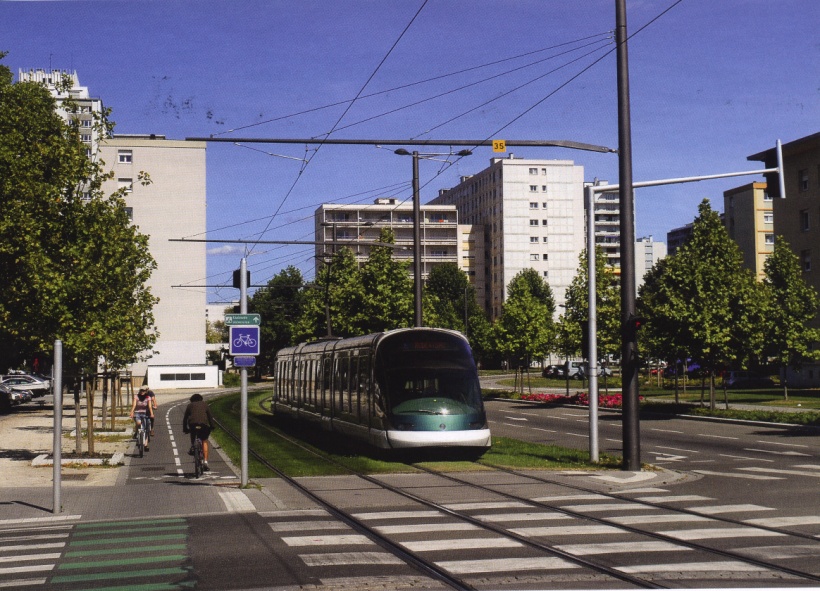 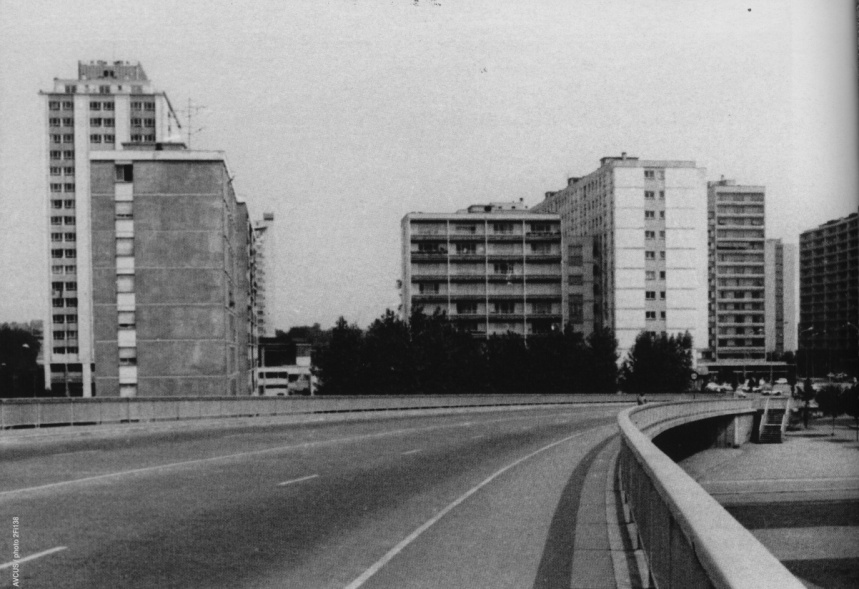 F.11: Welche Veränderungen hat die Straßenbahn für die Bewohner dieses Viertels noch mitgebracht?…………………………………………………………………………………………………………………………………………………………………………………………………………………………………………..Dok.3: Siehe den Text über die 80 Aktionen für die Umwelt der Stadt Straßburg und den Plan des Straßenbahnnetzes des Ballungsraumes StraßburgF. 12:  Unterstreiche in Blau im Text die Veränderungen, die die Straßenbahn im sozialen Bereich gebracht hat.F. 13: Welche neuen Viertel sind durch die Straßenbahn seit 2007-2008  mit dem Zentrum verbunden worden? Umkreise sie in Rot auf dem Plan des Straßenbahnnetzes.F. 14: Wo befinden sich diese Viertel?....................................................................................................................F. 15: Wieso sind diese Verbindungen für die Einwohner dieser Vororte interessant? …………………….… ………………………………………………………………………………………………………………….....Dok. 8 a und b: Die Folgen der Ankunft der Straßenbahn in der Peripherie von Straßburg: die Beispiele vom Neuhof und Lingolsheim (Viertel „les Hirondelles“)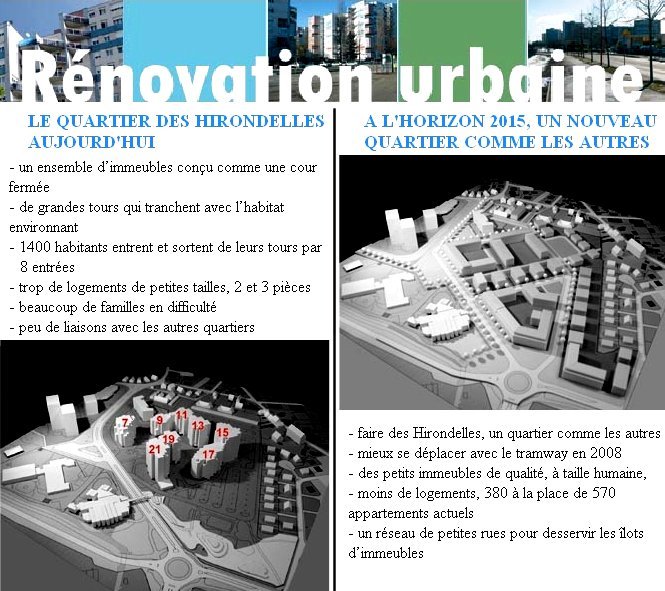 F. 16: Ergänze mit Hilfe der beiden Dokumente diese Tabelle, um zu zeigen, wie das Leben der Einwohner von Neuhof oder vom Viertel „les Hirondelles“ in Lingolsheim sich durch die Ankunft der Straßenbahn verändert hat.Dok.9: Informationsbroschüre für die Verlängerung der Straßenbahn nach Kehl (Tramlinie D) für die Bürger der Stadt Straßburg und für die Bürger der Stadt Kehl.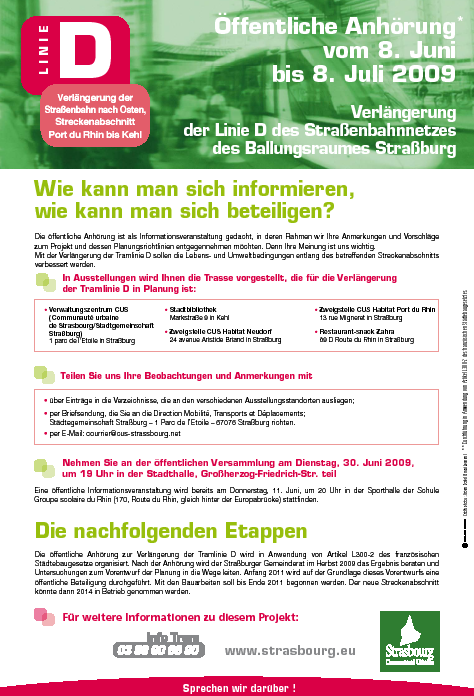 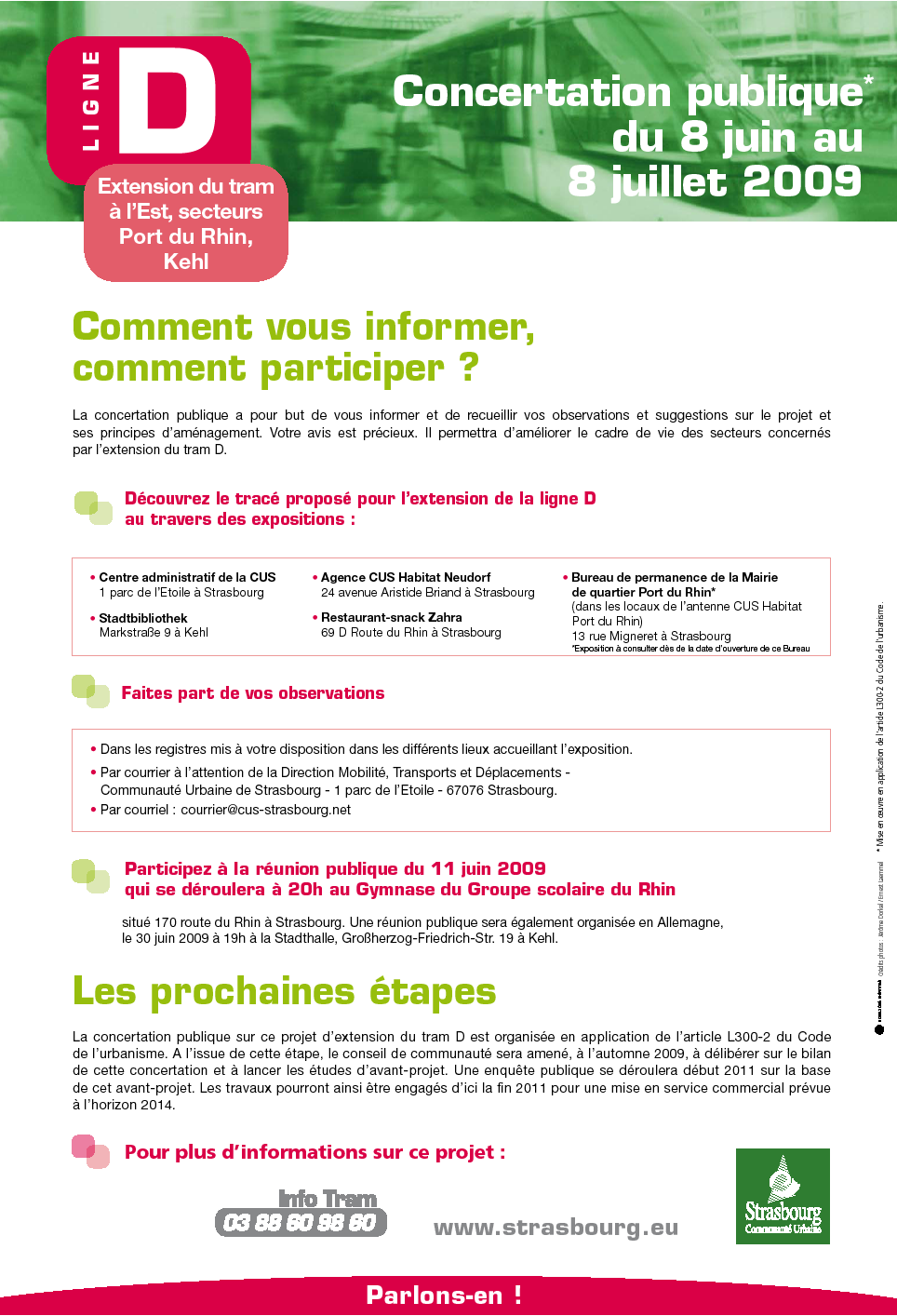 Auszüge aus der Internet Seite der Stadt Straßburg, www.strasbourg.euF. 17: Präsentiere die Dokumente (Wer, Wann?, Wo?)…………………………………………………………………………………………………………………………………………………………………………………………………………………………………………F. 18: Welche Ziele haben diese Broschüre?…………………………………………………………………………………………………………………………………………………………………………………………………………………………………………..NeuhofViertel „les Hirondelles“ in LingolsheimDie VerkehrsmittelDie Wohnviertel Die wirtschaftlichen AktivitätenDer Lebensraum